À Ilustríssima Oficial do Cartório do 1º Ofício da 1ª Zona de Vila Velha/ESNome:__________________________________________________________________,nacionalidade:_______________________, estado civil:__________________________, convivente em união estável: ( )Sim  ( )Não, RG: ________________________________, CPF: _____._____._____-____, profissão:_____________________________________, filho (a) de: ______________________________________________________________, residente e domiciliado(a) na: ______________________________________, Nº: _____, Bairro: _____________________________, Cidade: ___________________, Estado:___, telefone:(___)_______________________, e-mail: ______________________________.*Dados necessários conforme Provimento nº 61/2017/CNJ	Venho requerer a recepção do título em anexo para Exame e Cálculo dos Emolumentos.Declaro estar ciente que, conforme art. 12, Paragrafo Único, da Lei nº 6.015/73 e art. 360, §3º, do Código de Normas da Corregedoria Geral de Justiça do Espírito Santo, a apresentação do título, para exame e cálculo não implica a prioridade e preferência dos direitos reais.Declaro ainda, que estou ciente de que o título apresentado não será prenotado no Livro 1 – Protocolo desta Serventia.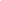 Autorizo que meus dados pessoais sejam coletados, recepcionados, armazenados e/ou arquivados e tratados por esta serventia conforme determinações vinculadas à Lei 13.709/2018 – Lei Geral de Proteção de Dados - LGPD.	Nestes termos, pede deferimento.	Vila Velha/ES, ______ de ________________ de 20______._________________________________Assinatura do(a) requerente